Publicado en Cuidad de México  el 06/03/2024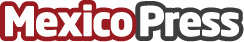 80% de las empresas en México ha incrementado sus ventas gracias al uso de Inteligencia Artificial: HubSpotSegún el análisis "Estado de las ventas 2024", realizado por la plataforma de CRM HubSpot, 74% de las empresas en México califica como positivo o muy positivo su desempeño en 2023. Incremento en gastos y costos para llegar a clientes potenciales son los principales desafíos para las empresas en el país Datos de contacto:Norma Aparicio Consultora Sr55 59 22 42 62Nota de prensa publicada en: https://www.mexicopress.com.mx/80-de-las-empresas-en-mexico-ha-incrementado Categorías: Inteligencia Artificial y Robótica Software Ciberseguridad Estado de México Ciudad de México http://www.mexicopress.com.mx